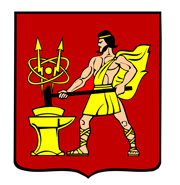 АДМИНИСТРАЦИЯ ГОРОДСКОГО ОКРУГА ЭЛЕКТРОСТАЛЬМОСКОВСКОЙ ОБЛАСТИПОСТАНОВЛЕНИЕот 27.06.2018 № 576/6О внесении изменений и дополнений в Порядок осуществления органом внутреннего муниципального финансового контроля полномочий по контролю за соблюдением законодательства в сфере закупок товаров, работ, услуг для обеспечения муниципальных нужд на территории городского округа Электросталь Московской областиВ соответствии с приказом Казначейства России от 12.03.2018 № 14н «Об утверждении Общих требований к осуществлению органами государственного (муниципального) финансового контроля, являющимися органами (должностными лицами) исполнительной власти субъектов Российской Федерации (местных администраций), контроля за соблюдением Федерального закона «О контрактной системе в сфере закупок товаров, работ, услуг для обеспечения государственных и муниципальных нужд» и в целях приведения муниципальных нормативных правовых актов городского округа Электросталь Московской области в соответствие с законодательством Российской Федерации, Администрация городского округа Электросталь Московской области  ПОСТАНОВЛЯЕТ:Внести следующие изменения и дополнения в Порядок осуществления органом внутреннего муниципального финансового контроля полномочий по контролю за соблюдением законодательства в сфере закупок товаров, работ, услуг для обеспечения муниципальных нужд на территории городского округа Электросталь Московской области», утвержденный постановлением Администрации городского округа Электросталь Московской области от 30.08.2017 № 608/8 (далее – Порядок):Преамбулу Порядка изложить в новой редакции: «Настоящий Порядок разработан в соответствии с Бюджетным кодексом Российской Федерации, Федеральным законом от 06.10.2003 № 131-ФЗ «Об общих принципах организации местного самоуправления в Российской Федерации», Федеральным законом от 05.04.2013 № 44-ФЗ «О контрактной системе в сфере закупок товаров, работ, услуг для обеспечения государственных и муниципальных нужд» (с последующими изменениями и дополнениями) (далее - Федеральный закон о контрактной системе), Федеральным законом от 09.02.2009 № 8-ФЗ «Об обеспечении доступа к информации о деятельности государственных органов и органов местного самоуправления», приказом Казначейства России от 12.03.2018 № 14н «Об утверждении общих требований к осуществлению органами государственного (муниципального) финансового контроля, являющимися органами (должностными лицами) исполнительной власти субъектов Российской Федерации (местных администраций), контроля за соблюдением Федерального закона «О контрактной системе в сфере закупок товаров, работ, услуг для обеспечения государственных и муниципальных нужд» и устанавливает порядок осуществления органом внутреннего муниципального финансового контроля полномочий по контролю за соблюдением законодательства Российской Федерации в сфере закупок товаров, работ, услуг для обеспечения муниципальных нужд (далее - контроль в сфере закупок) на территории городского округа Электросталь Московской области (далее - городской округ).».Пункт 1.8 Порядка изложить в новой редакции: «1.8. Лица, указанные в пункте 1.4 настоящего Порядка, несут ответственность за решения и действия (бездействие), принимаемые (осуществляемые) в процессе осуществления контрольных мероприятий, в соответствии с законодательством Российской Федерации.».Дополнить Порядок пунктом 1.11 следующего содержания: «1.11.  При выявлении обстоятельств и фактов, свидетельствующих о признаках нарушений, относящихся к компетенции другого государственного (муниципального) органа (должностного лица), Администрация городского округа направляет информацию о таких обстоятельствах и фактах в соответствующий орган (должностному лицу) в течение 10 рабочих дней с даты выявления таких обстоятельств и фактов.Дополнить Порядок пунктом 1.12 следующего содержания: «1.12. Порядок использования единой информационной системы в сфере закупок, а также ведения документооборота в единой информационной системе в сфере закупок при осуществлении деятельности по контролю, предусмотренный пунктом 5 части 11 статьи 99 Федерального закона о контрактной системе, должен соответствовать требованиям Правил ведения реестра жалоб, плановых и внеплановых проверок, принятых по ним решений и выданных предписаний, утвержденных постановлением Правительства Российской Федерации от 27.10.2015 № 1148.Обязательными документами для размещения в единой информационной системе в сфере закупок являются отчет о результатах выездной или камеральной проверки, который оформляется в соответствии с пунктом 8.15 настоящего Порядка, предписание, выданное субъекту контроля в соответствии с пунктом 9.1 настоящего Порядка.».В пункте 5.3 Порядка слова «шесть месяцев» заменить словом «год».Пункт 5.8 Порядка изложить в новой редакции: «5.8. Органом внутреннего муниципального финансового контроля могут проводиться внеплановые проверки. Внеплановой проверкой является проверка, не включенная в полугодовой план проверок.Внеплановые проверки осуществляются в соответствии с решением Главы городского округа, а в случае его отсутствия, заместителя Главы Администрации городского округа,  временно осуществляющего руководство деятельностью Администрации городского округа, о проведении внеплановой проверки, принятым:а) на основании поступившей информации о нарушении законодательства Российской Федерации о контрактной системе в сфере закупок товаров, работ, услуг для обеспечения государственных и муниципальных нужд и принятых в соответствии с ним нормативных правовых (правовых) актов;б) в случае истечения срока исполнения ранее выданного предписания;в) в случае, предусмотренном подпунктом «г» пункта 8.14 настоящего Порядка.».В пункте 6.1 Порядка слова «исполняющий обязанности Главы городского округа» заменить словами «временно осуществляющий руководство деятельностью Администрации городского округа».Пункт 6.2 Порядка изложить в новой редакции: «6.2. Решение о назначении проверки оформляется распоряжением Администрации городского округа, в котором указываются наименование субъекта контроля, место нахождения субъекта контроля, место фактического осуществления деятельности субъекта контроля, предмет проверки, проверяемый период, вид проверки (плановая или внеплановая), форма проверки (камеральная или выездная),  перечень уполномоченных лиц, осуществляющих проверку, а так же экспертов, представителей экспертных организаций, дата начала проверки, срок проведения проверки, перечень основных вопросов, подлежащих изучению в ходе проведения проверки.».Пункт 6.3 Порядка изложить в новой редакции: «6.3. Камеральная проверка может проводиться одним уполномоченным лицом или проверочной группой. Выездная проверка проводится проверочной группой в составе не менее двух уполномоченных лиц.».Дополнить Порядок пунктом 6.4 следующего содержания: «6.4. Изменение состава проверочной группы оформляется распоряжением Администрации городского округа.».В подпункте 7.2.3 пункта 7.2 Порядка цифру «30» заменить цифрой «20».Пункт 7.3 Порядка изложить в новой редакции: «7.3. Срок проведения проверки может быть продлен по решению Главы городского округа или в его отсутствие, заместителя Главы Администрации городского округа, временно осуществляющего руководство деятельностью Администрации городского округа, и оформляется распоряжением Администрации городского округа на основании мотивированного представления начальника экономического управления, но не более чем на  10 рабочих дней.Основанием продления срока проверки является получение в ходе проведения проверки информации о наличии в деятельности субъекта контроля нарушений законодательства Российской Федерации о контрактной системе в сфере закупок товаров, работ, услуг для обеспечения государственных и муниципальных нужд и принятых в соответствии с ним нормативных правовых (правовых) актов, требующей дополнительного изучения.Решение о продлении срока проведения проверки доводится до сведения субъекта контроля в срок не более 3 рабочих дней со дня принятия решения.».Пункт 7.4 Порядка изложить в новой редакции: «7.4. Проверка может быть приостановлена по решению Главы городского округа или, в его отсутствие, заместителя Главы Администрации городского округа, временно осуществляющего руководство деятельностью Администрации городского округа, которое оформляется распоряжением Администрации городского округа на основании обращения начальника экономического управления:а) на период проведения встречной проверки, но не более чем на 20 рабочих дней;б) на период организации и проведения экспертиз, но не более чем на 20 рабочих дней;в) на период воспрепятствования проведению контрольного мероприятия и (или) уклонения от проведения контрольного мероприятия, но не более чем на 20 рабочих дней;г) на период, необходимый для представления субъектом контроля документов и информации по повторному запросу органа внутреннего муниципального финансового контроля в соответствии с пунктом 7.8 настоящего Порядка, но не более чем на 10 рабочих дней;д) на период не более 20 рабочих дней при наличии обстоятельств, которые делают невозможным дальнейшее проведение контрольного мероприятия по причинам, не зависящим от уполномоченных лиц, включая наступление обстоятельств непреодолимой силы.».Подпункты 7.4.1, 7.4.2 и 7.4.3 пункта 7.4 Порядка исключить.Пункт 7.6 Порядка изложить в новой редакции: «7.6. Решение о возобновлении проведения выездной или камеральной проверки оформляется распоряжением Администрации городского округа на основании обращения начальника экономического управления в срок не более 2 рабочих дней:а) после завершения проведения встречной проверки и (или) экспертизы согласно подпунктам «а» и «б» пункта 7.4 настоящего Порядка;б) после устранения причин приостановления проведения проверки, указанных в подпунктах «в» - «д» пункта 7.4 настоящего Порядка;в) после истечения срока приостановления проверки в соответствии с подпунктами «в» - «д» пункта 7.4 настоящего Порядка.».Пункт 7.8 Порядка изложить в новой редакции: «7.8. При проведении камеральной проверки уполномоченными лицами проводится проверка полноты представленных субъектом контроля документов и информации по запросу органа внутреннего муниципального контроля в течение 3 рабочих дней со дня получения от субъекта контроля таких документов и информации.В случае если по результатам проверки полноты представленных субъектом контроля документов и информации установлено, что субъектом контроля не в полном объеме представлены запрошенные документы и информация, проведение камеральной проверки приостанавливается в соответствии  с подпунктом «г» пункта 7.4 настоящего Порядка со дня окончания проверки полноты представленных субъектом контроля документов и информации.Одновременно с направлением копии решения о приостановлении камеральной проверки в адрес субъекта контроля направляется повторный запрос о представлении недостающих документов и информации, необходимых для проведения проверки.В случае непредставления субъектом контроля документов и информации по повторному запросу органа внутреннего муниципального финансового контроля по истечении срока приостановления проверки в соответствии с подпунктом «г» пункта 7.4 настоящего Порядка проверка возобновляется.Факт непредставления субъектом контроля документов и информации фиксируется в акте, который оформляется по результатам проверки.».Пункт 7.11 Порядка изложить в новой редакции: «7.11. В ходе проверки может проводиться встречная проверка. При проведении встречной проверки проводятся контрольные действия в целях установления и (или) подтверждения либо опровержения фактов нарушений законодательства Российской Федерации о контрактной системе в сфере закупок товаров, работ, услуг для обеспечения государственных и муниципальных нужд и принятых в соответствии с ним нормативных правовых (правовых) актов. Встречная проверка проводится путем сличения записей, документов и данных в организациях, получивших от субъекта контроля денежные средства, материальные ценности и документы с соответствующими записями, документами и данными субъекта контроля. Встречная проверка назначается по решению Главы городского округа, а в его отсутствие заместителя Главы Администрации городского округа, временно осуществляющего руководство деятельностью Администрации городского округа, путем оформления распоряжения Администрации городского округа, по письменному представлению начальника экономического управления.».Пункт 8.1 Порядка изложить в новой редакции: «8.1. Результаты выездной или камеральной проверки отражаются в акте проверки, который оформляется в течение  3 рабочих дней после завершения проверки.Результаты встречной проверки оформляются актом, который подписывается уполномоченными лицами, осуществлявшими контрольные мероприятия, в последний день проведения проверки и приобщается к материалам выездной или камеральной проверки соответственно. По результатам встречной проверки предписания субъекту контроля не выдаются.».Из пункта 8.10 Порядка слова «, руководителем и главным бухгалтером субъекта контроля» исключить.Пункт 8.11 Порядка изложить в новой редакции: «8.11. Акт, оформленный по результатам выездной или камеральной проверки, в срок не более 3 рабочих дней со дня его подписания должен быть вручен (направлен) субъекту контроля.»Пункт 8.12. изложить в новой редакции: «8.12. Субъект контроля вправе представить письменные возражения на акт, оформленный по результатам выездной или камеральной проверки, в срок не более 10 рабочих дней со дня получения такого акта. Письменные возражения на акт проверки приобщаются к материалам проверки. Возражения на акт проверки, представленные после установленного срока, рассмотрению не подлежат.».Пункт 8.13 Порядка изложить в новой редакции: «8.13. Акт проверки, а при наличии - письменные возражения субъекта контроля на акт проверки и иные материалы выездной или камеральной проверки, направляются для первому заместителю Главы Администрации городского округа, курирующему деятельность органа внутреннего муниципального финансового контроля.Пункт 8.14 Порядка изложить в новой редакции: «8.14. По результатам рассмотрения акта выездной или камеральной проверки с учетом возражений субъекта контроля (при их наличии) и иных материалов выездной или камеральной проверки в срок не более 30 рабочих дней со дня подписания акта принимается решение:а) о выдаче обязательного для исполнения предписания в случаях, установленных Федеральным законом о контрактной системе;б) об отсутствии оснований для выдачи предписания;в) о направлении материалов, содержащих признаки административного правонарушения, в Главное контрольное управление Московской области в целях принятия решения о возбуждении дела об административном правонарушении;г) о проведении внеплановой выездной проверки.»Пункт 8.15 Порядка изложить в новой редакции: «8.15. Одновременно с принятием решения, указанного в пункте 8.14 настоящего Порядка, первым заместителем Главы Администрации городского округа, курирующим деятельность органа внутреннего муниципального финансового контроля, утверждается отчет о результатах выездной или камеральной проверки, в который включаются все отраженные в акте нарушения, выявленные при проведении проверки, и подтвержденные после рассмотрения возражений субъекта контроля (при их наличии).Отчет о результатах выездной или камеральной проверки подписывается уполномоченными лицами, проводившими проверку, и приобщается к материалам проверки.».Пункт 9.1 Порядка изложить в новой редакции: «9.1. При осуществлении полномочий по контролю в сфере закупок выдаются обязательные для исполнения предписания об устранении нарушений законодательства Российской Федерации и иных нормативных правовых актов о контрактной системе в сфере закупок в указанный в предписании срок. В рамках осуществления контроля, предусмотренного пунктами 2.2.1-2.2.3 настоящего Порядка, указанные предписания выдаются до начала закупки. Предписания оформляются согласно приложению к настоящему Порядку.».Пункт 9.2 Порядка изложить в новой редакции: «9.2. Предписание направляется субъекту контроля в срок не позднее 5 рабочих дней со дня принятия решения о выдаче обязательного для исполнения предписания в соответствии с подпунктом «а» пункта 8.14 настоящего Порядка.».Пункт 9.5 Порядка исключить.Пункты 9.6, 9.7, 9.8, 9.9 и 9.10 Порядка считать соответственно пунктами 9.5, 9.6, 9.7, 9.8 и 9.9.Опубликовать настоящее постановление в газете «Официальный вестник» и разместить на официальном сайте  городского округа Электросталь Московской области в информационно-телекоммуникационной сети «Интернет» по адресу: www.electrostal.ru.  Источником финансирования размещения настоящего постановления в средствах массовой информации принять денежные средства, предусмотренные в бюджете городского округа Электросталь Московской области по подразделу 0113 «Другие общегосударственные вопросы» раздела 0100 «Общегосударственные вопросы».Контроль за исполнением настоящего постановления возложить на первого заместителя Главы Администрации городского округа Электросталь Московской области А.В. Федорова.Глава городского округа                                                                                           В.Я. Пекарев